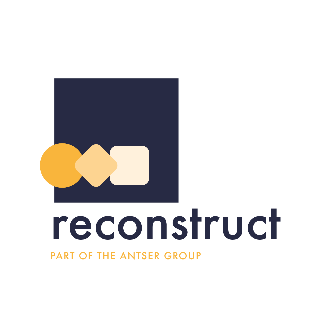 Views and Feelings of Young Person (Full name and DOB)Location of meeting with Child:                         		Date of meeting with ChildType of Case: CP initial/Lac Meeting               		Name of Authority                            Date of CP or Lac Meeting            		               Date sent:0 -10 				0-10 				0-10 Full Name of Advocate ……………………………………………………Advocate for Reconstruct Children’s ServicesDate………………………………….What’s working wellWhat is not working so well What am I worried aboutWhat I would like to happen/Next Steps